Publicado en Madrid el 23/09/2019 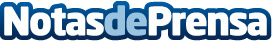 Nace la plataforma "Save The Planet Now" para ayudar a la preservación del planetaLa concienciación sobre del cambio climático no ha sido labor fácil, pero tras años de lucha y de educación nace, de la mano de Francisco Benedito, CEO de la plataforma y uno de los 100 top influencers de los ODS, Save The Planet Now, un movimiento para que los ciudadanos puedan apoyar, de forma sencilla y directa, los proyectos que luchan contra el cambio climático, la preservación de los ecosistemas y el mantenimiento de la biodiversidadDatos de contacto:EverythinkPr91 551 98 91Nota de prensa publicada en: https://www.notasdeprensa.es/nace-la-plataforma-save-the-planet-now-para Categorias: Nacional Telecomunicaciones Sociedad Ecología Consumo http://www.notasdeprensa.es